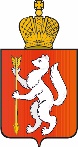 УПОЛНОМОЧЕННЫЙПО ЗАЩИТЕ ПРАВ ПРЕДПРИНИМАТЕЛЕЙ В СВЕРДЛОВСКОЙ ОБЛАСТИМалышева ул., д. 101, Екатеринбург, 620004Тел. (343) 372-79-92, сайт: http://uzpp.midural.ru/, e-mail: Sverdlovsk@ombudsmanbiz.ru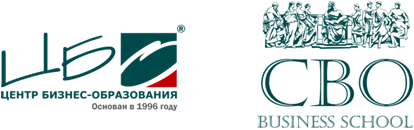 Уважаемые предприниматели!Уполномоченный по защите прав предпринимателей в Свердловской области с 23 по 27 мая 2016 года проводит тематическую неделю «Право на бизнес», посвященную профессиональному празднику Дню российского предпринимательства. Полную программу мероприятий недели можно посмотреть на официальном сайте Уполномоченного http://uzpp.midural.ru.В рамках тематической недели «Право на бизнес» Группа Компаний «ЦБО» (Центр Бизнес-Образования) представляет серию бесплатных мастер-классов для предпринимателей от ведущих экспертов и бизнес-консультантов России.Предварительная регистрация на сайте обязательна!  Количество мест ограничено!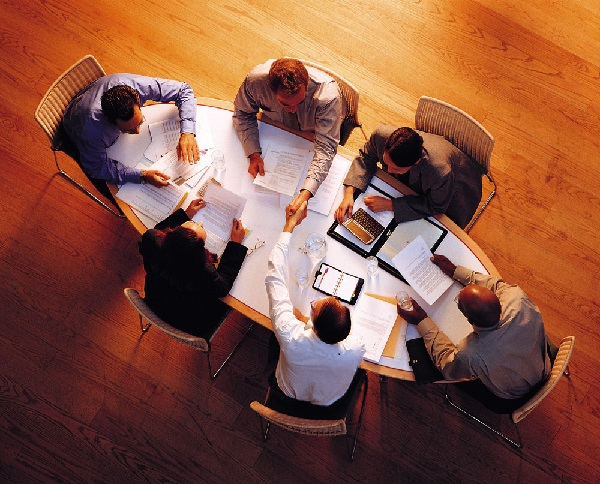 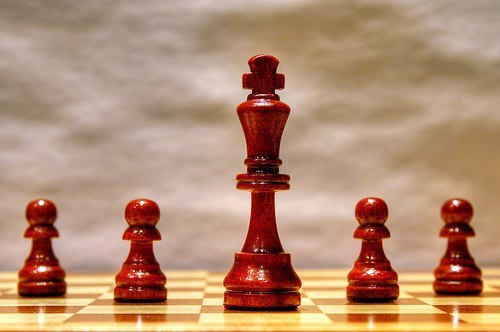 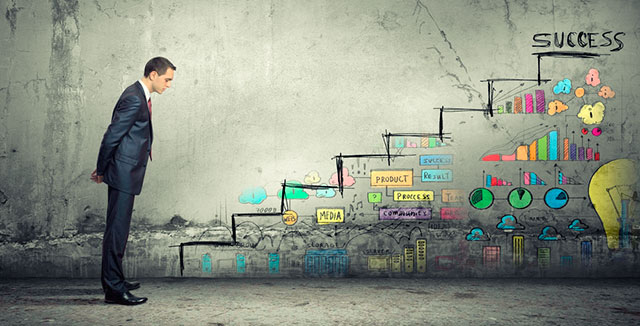 ИСКУССТВО УБЕЖДЕНИЯ:
Цена коммуникаций в бизнесеПРОФЕССИОНАЛЬНЫЙ РУКОВОДИТЕЛЬ:Модель управленческой компетентностиАПГРЕЙД СИСТЕМЫ МОТИВАЦИИ:Платим за результатКак не терять время в пустых внешних и внутренних коммуникациях с клиентами, партнерами, коллегами. Как грамотно выстраивать «убеждающее воздействие» с любой аудиторией. Как в автоматическом режиме добиваться в своих коммуникациях максимального эффекта.Какой вы руководитель?Что определяет ваше поведение в каждой управленческой ситуации?Как добиваться результата и сохранять отношения в коллективе?Как меняются инструменты менеджмента в зависимости от ситуации?Алгоритмы и методики разработки KPI.Результативность. Производительность. Эффективность.Вся суть мотивации в единой схеме.Регулярный менеджмент как инструмент влияния на мотивацию персоналаАвтор и ведущий:
Михаил Дегтярев
Бизнес-консультант, эксклюзивный тренер ЦБО, доцент Академии ФСБ. Руководитель программы «Экономическая безопасность» Института мировой экономики и бизнеса. К.ф.н.Автор и ведущий:
Андрей Нахратов
Бизнес-тренер ЦБО, консультант по активным продажам, сервису и управлению отделами продаж.Автор и ведущий:
Лилия Патрушева
Консультант, преподавать МВА, бизнес-тренер ЦБО. Директор Филиала Фонда поддержки молодёжного предпринимательства «АГАТ»24 мая, с 13:00 до 15:00
Место проведения
г. Екатеринбург. ул. Белинского 83
Конференц-зал ЦБО,         (343)38-50-50025 мая, с 14:00 до 16:30
Место проведения
г. Екатеринбург. ул. Белинского 83
Конференц-зал ЦБО         (343)38-50-50026 мая, с 14:00 до 16:30
Место проведения
г. Екатеринбург. ул. Белинского 83
Конференц-зал ЦБО          (343)38-50-500Подробнее Подробнее Подробнее 